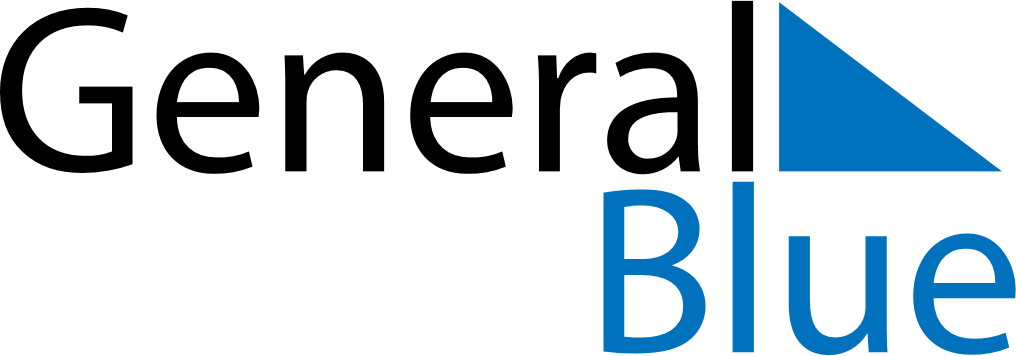 October 2021October 2021October 2021October 2021Saint BarthelemySaint BarthelemySaint BarthelemySundayMondayTuesdayWednesdayThursdayFridayFridaySaturday11234567889Abolition of Slavery10111213141515161718192021222223242526272829293031